   Муниципальное казённое образовательное учреждение дополнительного образования детей                                     Москаленского муниципального района Омской области                                                                                                   «Москаленский дом детского творчества».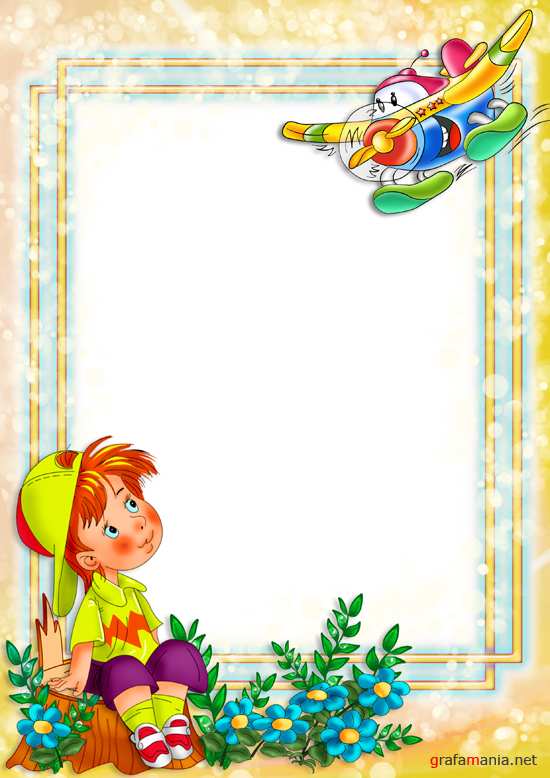 «Дайте средство мне от лени»Театральная миниатюраСценарийНа конкурс «Красота спасёт мир», посвящённый 100-летию со дня рождения С. В. Михалкова                                 Подготовила педагог                                      дополнительного образования                               И. Н. Бондарь.2013 г  Действующие лица: мальчик Витя, мама, брат, сестра.Реквизит: две скамеечки, покрытые одеялом, подушка, пульт, веник, поднос, тарелка, кружка, ложки, мяч, гантеля, книга, фартук, папка.Витя	          	(Лежит на диване перед телевизором.)На диване я лежу,телевизор я гляжу.За компьютером сидел,Он уже мне надоел.(Пультом переключает телевизор, видит машину, говорит:)Крутое авто!(Выходит брат, в одной руке гантеля, в другой книга, читает, обходит вокруг Вити , удаляется за сцену)Брат мой спортом занимается,Гармонично развивается...В шахматах собаку съел.(Вздыхает, с завистью:)...Я бы тоже так хотел...(Смотрит на свои мускулы.)(Появляется  сестра в танцевальном костюме, пробегает по сцене, берёт со стола папку и уходит).А сестричка умницаУмница - разумница.Сегодня пишет реферат,А завтра у неё доклад.На фортепьяно занимается,Стрельбою в тире увлекается.Я б так, наверно, не сумел...(Вздыхает...мечтательно:)Не... Я бы тоже так хотел... (Ворочается, подтыкает подушку.)Мой папа -  главный инженер,В командировку улетел.(Переключает телевизор, видит драку, коментирует.) (Быстрым шагом выходит мама  с веником и совком, быстро подметает пол и убегает обратно.)Мама вечно занята,Бегает туда-сюда.(Опять выходит мама, собирает посуду возле сына, ставит на поднос, уходит.)У неё так много дел.Я бы тоже так хотел.Мама:         (Выходит, подходит к сыну, одевает фартук, говорит:) Что ж ты всё  лежишь, сынок,Ну, хотя бы мне помог.(Витя морщится, прижимается к подушке.) Мама:У тебя усталый видВидно что-нибудь болит.Поднимать тебя не буду,Сама  вымою посуду.(Уходит.)Витя:(Ворочается, подтыкает подушку, зевает.)От дивана я устал.Все бока уж отлежал.Не разгибаются колени...Ну, дайте средство мне от лени.      (Брат и сестра выходят , брат с мячом и гантелей,сестра с папкой, ходят перед ним. Витя возмущается и кричит.)Ну, уйдите, не мешайте,Мне экран не закрывайте.(Все останавливаются, оборачиваются на него, смотрят возмущённо.)Брат:Ты лежишь, как дряхлый дед,Ни ума, ни мускул нет. Мама: ( Прибегает на крик.)Не спасёт тебя покой,Дочка форточку открой.(Дочь открывает окно, солнце и свежий воздух попадают в комнату и будят Витю от спячки.)Мама:Больше потакать не будем,Подбодрим тебя, разбудим.Сестра:От экрана оторвём.От лени мы тебя спасём.(Мама поднимает сына за плечи.)Мама:Хватит спать сынок, вставай,Поднимайся не зевай.Брат:( Подаёт Вите гантелю.)Впереди большая жизнь,Пробежку сделай, отожмись.(Витя начинает делать зарядку с гантелями.  Все радуются за него.)Я спасён гип-гип ураТонус в мышцах чую я.Солнце, воздух и семьяМои лучшие друзья.(Все радостно обнимают Витю, он обнимает их за плечи.)Конец.